О подаче коммерческих предложений (Запрос цен № ТЛ/21-23)Настоящим письмом ООО «ТрансЛом» приглашает принять участие в процедуре запроса цен на приобретение следующих видов ТРУ и на условиях, указанных ниже.Предмет договора: Поставка сжиженного газа пропан-бутана для заправки газгольдера для ПЗУ Колпино-2.Условия оплаты: Оплата по Договору осуществляется Покупателем по безналичному расчету путем перечисления денежных средств на расчетный счет Поставщика в течение не менее 15 (пятнадцати) календарных дней после фактического получения Товара на складе Покупателя (Грузополучателя) с приложением оригиналов счета, счет-фактуры, товарных накладных, выставленных Поставщиком.В цену Товара не включена стоимость оборотной тары.Условия поставки: Доставка газа осуществляется транспортом победителя по предварительной заявке, в сроки, установленные в заявке и включена в стоимость Товара. Доставка включена в стоимость Товара и дополнительной оплате не подлежит.Адрес доставки Товара (грузополучатель): 196650, г. Санкт-Петербург, г. Колпино, Ижорский завод тер., уч. 20.Период поставки Товара: с момента заключения договора по 30 сентября 2022 г.Требования к качеству Товара: поставка Товара должна сопровождаться сертификатом качества или сертификатом соответствия Товара. Поставляемый Товар должен соответствовать требованиям стандартов по качеству, упаковке и маркировке, утвержденной нормативно-технической документацией.Возвратная Тара или Тара предоставляемая Поставщику для обмена, должна находиться в технически исправном состоянии, с остаточным давлением не менее 0,05 Мпа. согласно Приказу Федеральной службы по экологическому, технологическому и атомному надзору от 25.03.2014 №116 «Об утверждении Федеральных норм и правил в области промышленной безопасности "Правила промышленной безопасности опасных производственных объектов, на которых используется оборудование, работающее под избыточным давлением».Перечень Продукции, подлежащего к поставке:Коммерческие предложения необходимо направлять на электронную почту zakupki@translom.ru до 16:00 17.09.2021 (МСК).В коммерческом предложении ОБЯЗАТЕЛЬНО указывается номер запроса цен.С уважениемНачальник тендерного отдела                                                   		М.В. Чорная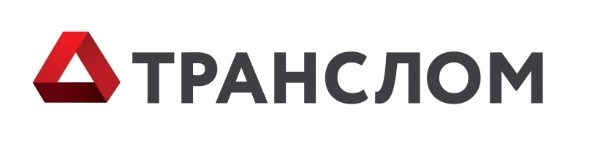 Общество с ограниченной ответственностью «ТрансЛом»(ООО «ТрансЛом»)Демидовский Б. пер., д.12, Москва, 105005Тел.: (495) 663-12-58, факс: (495) 663-12-59doc@translom.ru, www.translom.ruОКПО 84536935 ОГРН 1074345063198ИНН/КПП 4345217731/770101001Руководителю предприятияРуководителю предприятия№ п/пНаименование ПродукцииХарактеристики (технические характеристики) ПродукцииЕд. измеренияКол-во123451.Сжиженный газ пропан-бутанГОСТ 20448-90л18 000